Переход
на обновленные федеральные
государственные образовательные
стандарты общего образования
в 2023-2024 учебном году
(просто и доступно для родителей)                             Зачем нужен ФГОС?ФЕДЕРАЛЬНЫЕ ОБРАЗОВАТЕЛЬНЫЕ СТАНДАРТЫ
унифицируют подготовку обучающихся на всей территории РФ,
поскольку содержат единые требования
к содержанию и структуре учебных программ,
условиям их реализации
и результатам освоения;обеспечивают преемственность основных образовательных
программ начального общего, основного общего, среднего общего,
среднего профессионального и высшего профессионального
образования   Каждый стандарт включает в себя требования:К СТРУКТУРЕКакие предметы изучать? Каким должен быть учебный план? Как
развивать умение учиться? Как оценивать результаты? Какие
приоритеты в воспитании?К УСЛОВИЯМ РЕАЛИЗАЦИИСколько нужно учителей и других специалистов? Какие
потребуются учебники и оборудование? Где будут проходить
занятия?К РЕЗУЛЬТАТАМ ОСВОЕНИЯКак ребёнок общается? Самостоятельно ли выполняет задания?
Есть ли у него собственная позиция? Какими знаниями и умениями
должен обладать ребёнок после освоения каждого школьного
предмета?«Поколения ФГОС»Первое поколение ФГОС	2004-2009 годы«Чему учить?»Документ назывался «Государственные образовательные стандарты».Определен обязательный минимум программ общего образования и основных требований к обеспечению образовательного процесса.Второе поколение ФГОС 2009-2020 годы«Для чего учить?» и «Как это поможет в жизни?»Стандарты ориентированы на результат и развитие универсальных учебных действия (умений). Были введены проектная и внеурочная деятельность увеличилась роль воспитательного компонента.Третье поколение ФГОС с 2021 года«Что учащийся конкретно будет знать, чем овладеет и что освоит?»Сформулированы максимально конкретные практикоориентированные требования к предметам всей школьной программы и время, необходимое для их реализации; определены основные направления воспитания.  Обновлённые ФГОС соответствуют современным требованиямк содержанию
учебных
предметов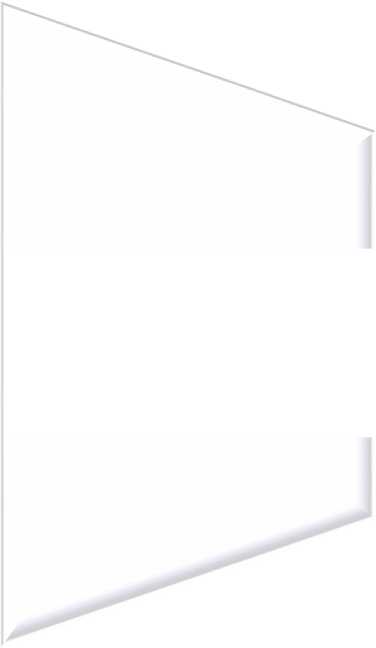           Чем обновлённые ФГОС лучше?ПРЕДПОЛАГАЮТ СОЗДАНИЕ УСЛОВИЙ ДЛЯ ФОРМИРОВАНИЯ
БАЗОВЫХ АКАДЕМИЧЕСКИХ ЗНАНИЙ И УМЕНИЙ ПО ВСЕМ ПРЕДМЕТАМФУНКЦИОНАЛЬНОЙ ГРАМОТНОСТИ
(как способности человека
использовать приобретаемые в течение жизни знания для решения
широкого диапазона жизненных задач в различных сферах человеческой
деятельности, общения и социальных отношений)ШЕСТЬ НАПРАВЛЕНИЙ ФУНКЦИОНАЛЬНОЙ ГРАМОТНОСТИ
математическая грамотность, читательская грамотность,
естественнонаучная грамотность, финансовая грамотность,
глобальные компетенции и креативное мышлениеЧем обновлённые ФГОС лучше?ФГОС определяет
-единые для РФ учебно-методическая
документация, базовые объем и содержание
образования определенного уровня,
планируемые результаты освоения
образовательной программы; ФОП включает
-федеральный учебный план,
-федеральный календарный учебный график,
-федеральные рабочие программы учебных
предметов, курсов, дисциплин (модулей), иных
компонентов,-федеральная рабочая программа воспитания,
-федеральный календарный план воспитательной
работыФедеральные рабочие программыФедеральные рабочие программы учебных предметов обеспечивают достижение
планируемых результатов освоения ФООП и разработаны на основе соответствующих
требований ФГОС к результатам освоения программ начального общего, основного
общего, среднего общего образования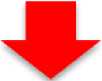 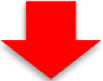 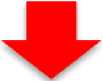 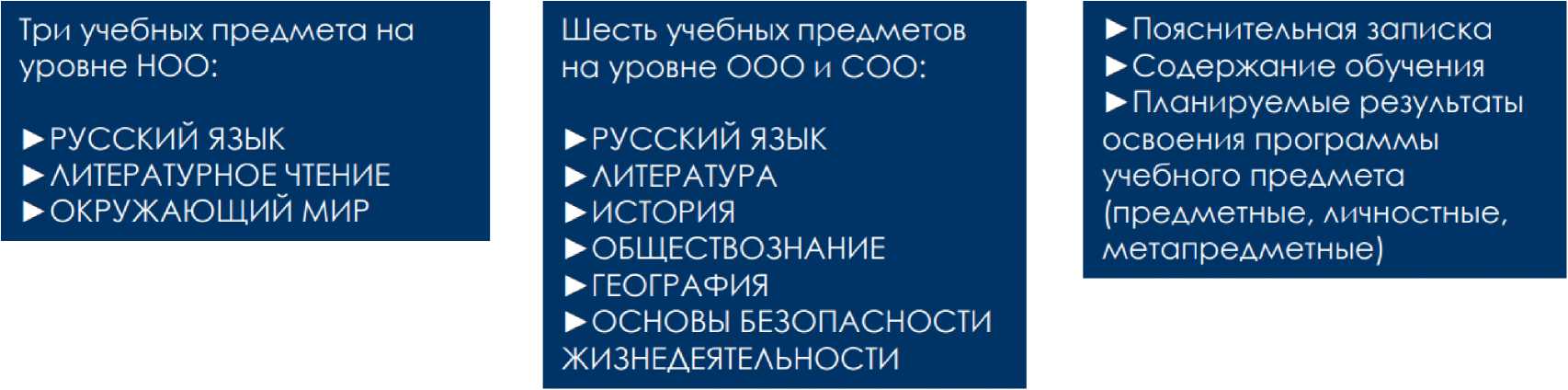 Учебная нагрузка обучающихся в соответствии с                обновленными ФГОСФГОС НОО-2021
Общий объем аудиторной работы обучающихся
за четыре учебных года 2954 -3345 академ. часовФГОС ООО-2О21Общий объем аудиторной работы обучающихся
за пять учебных лет 5058 -5848 академ. часов
ФГОС СОО-2022Общий объем аудиторной работы обучающихся
за два учебных года 2170 - 2516 академ. часовСанПиН 1.2.3685-21Продолжительность дневной суммарной образовательной нагрузки для обучающихся: I класса 4 урока (при 2ч физкультуры), 5 уроков 1 раз/нед. (при 3ч физ.)II-IV классов 5 уроков (при 2ч физкультуры), 6 уроков 1 раз/нед. (при 3ч физ.) V-VI классов 6 уроков не более VII-XI классов 7 уроков не болееМОДЕЛЬ ВВЕДЕНИЯ ОБНОВЛЕННЫХ ФГОС и ФООПВВЕДЕНИЕ ФГОС НАЧАЛЬНОГО ОБЩЕГО, ОСНОВНОГО ОБЩЕГО и СРЕДНЕГО ОБЩЕГО ОБРАЗОВАНИЯВВЕДЕНИЕ ФОП НАЧАЛЬНОГО ОБЩЕГО, ОСНОВНОГО ОБЩЕГО и СРЕДНЕГО ОБЩЕГО ОБРАЗОВАНИЯВАЖНО! 11 КЛАСС: УЧЕБНЫЙ ПЛАН НЕ МЕНЯЕТСЯ В 2023-2024 УЧЕБНОМ ГОДУ(содержание учебных предметов и планируемые результаты приводятся в соответствие ФОП СОО)Как обучающиеся переходят на обновлённые ФГОС?На программы по обновлённым ФГОС перешли обучающиесяНекоторые особенности обновленных ФГОСВведение родного языка, родной литературы и второго иностранного языка только по заявлению родителей (законных представителей) учащихся при наличии условий в общеобразовательной организации: кадры, учебникиВведение самостоятельного учебного предмета «Основы духовнонравственной культуры народов России»(5-6 классы)Введение с 7-го класса учебного предмета «Вероятность и статистика»Введение модуля «Основы начальной военной подготовки» в учебный предмет «Основы безопасности жизнедеятельности» (10-11 классы)              Федеральный учебный план СООпредусматривает изучение предметов
на базовом и углублённом уровне,
кроме русского языка, родного языка, родной литературы,
второго иностранного языка, физкультуры и ОБЖ
должен содержать все 13 предметов
(русский язык, литература, иностранный язык, математика,
информатика, история, обществознание, география, физика,
химия, биология, физическая культура, ОБЖ)
и предусматривать
изучение двух из них на углублённом уровне
из соответствующей профилю обучения
предметной области и (или) смежной с нейПрофили обучения и сочетания предметов в нихПредметы углублённого изученияматематика + физикаматематика + информатикахимия + биологияфизика + биологияобществознание + литература иностранный язык + литература история + литератураиностранный язык + обществознаниематематика + обществознание обществознание + географиядва учебных предмета определяет ОО по заявлению обучающегося (иное сочетание предметов, чем предложено в п. 27.8 ФОП СОО)Планирование внеурочной деятельности        Обязательная частьГде можно узнать об обновленных ФГОС?ПОРТАЛ «ЕДИНОЕ СОДЕРЖАНИЕ ОБЩЕГО ОБРАЗОВАНИЯ»https://edsoo.ru/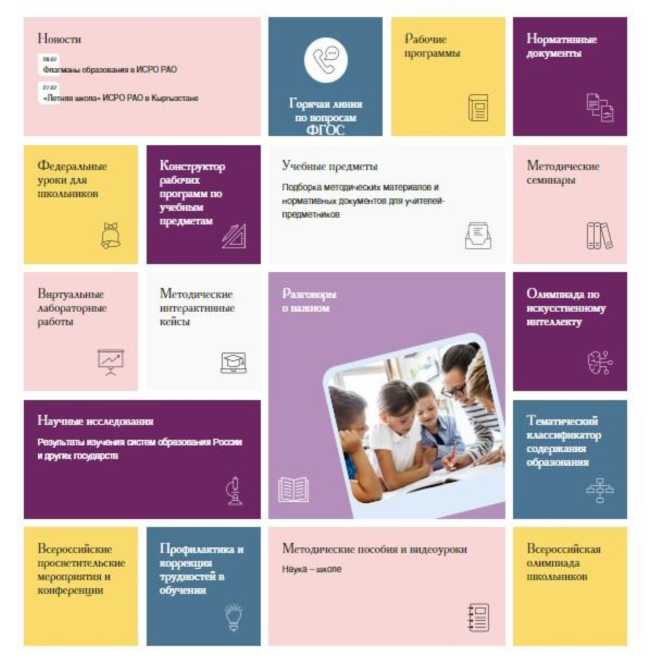 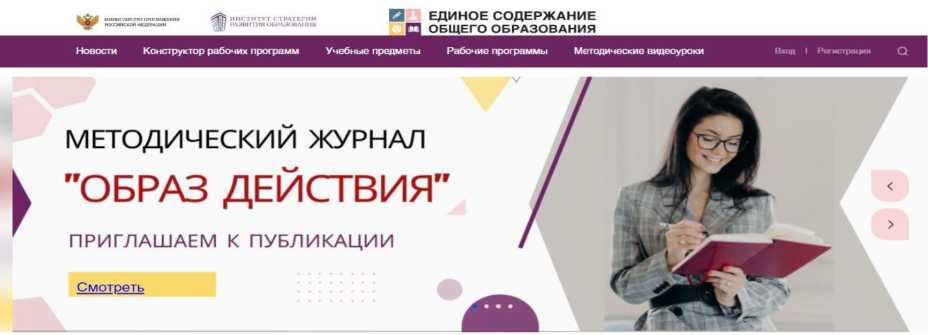 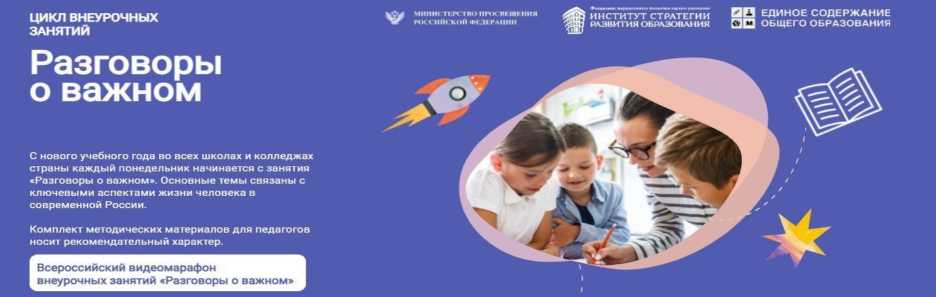 Класс12345678910112022/23 уч. год2023/24 уч. год2024/25 уч. годОбязательное введение ФГОСВведение ФГОС по мере готовностиОбучение в соответствии с ФГОС СОО до принятия приказа № 732Обязательное введение ФГОСВведение ФГОС по мере готовностиОбучение в соответствии с ФГОС СОО до принятия приказа № 732Обязательное введение ФГОСВведение ФГОС по мере готовностиОбучение в соответствии с ФГОС СОО до принятия приказа № 732Обязательное введение ФГОСВведение ФГОС по мере готовностиОбучение в соответствии с ФГОС СОО до принятия приказа № 732Обязательное введение ФГОСВведение ФГОС по мере готовностиОбучение в соответствии с ФГОС СОО до принятия приказа № 732Обязательное введение ФГОСВведение ФГОС по мере готовностиОбучение в соответствии с ФГОС СОО до принятия приказа № 732Обязательное введение ФГОСВведение ФГОС по мере готовностиОбучение в соответствии с ФГОС СОО до принятия приказа № 732Класс12345678910112023/24 уч. годОбязательное введение ФООПОбязательное введение ФООПОбязательное введение ФООПОбязательное введение ФООПОбязательное введение ФООПОбязательное введение ФООПОбязательное введение ФООПОбязательное введение ФООПОбязательное введение ФООПОбязательное введение ФООПОбязательное введение ФООПОбязательное введение ФООП